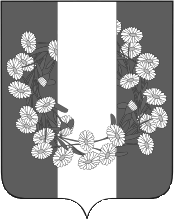 АДМИНИСТРАЦИЯ БУРАКОВСКОГО СЕЛЬСКОГО ПОСЕЛЕНИЯКОРЕНОВСКОГО РАЙОНАПОСТАНОВЛЕНИЕот 11.11.2019 года								                   	№ 93хутор БураковскийОб утверждении  ведомственной целевой программы «Комплексные мероприятия по обеспечению первичных мер пожарной безопасности на территории Бураковского сельского поселения  Кореновского района» на 2020 годВ соответствии с Федеральным законом от 06 октября 2003 года                         № 131-ФЗ «Об общих принципах организации местного самоуправления в Российской Федерации», Федеральным законам от 21 декабря 1994 года                    № 69-ФЗ "О пожарной безопасности", Федеральным законом от 22 июля 2008 года № 123-ФЗ "Технический регламент о требованиях пожарной безопасности", постановлением администрации Бураковского сельского поселения Кореновского района от 12 декабря 2018 года № 143 «Об утверждении Порядка разработки, утверждения и реализации ведомственных целевых программ Бураковского сельского поселения Кореновского района»                   администрация Бураковского сельского поселения Кореновского района            п о с т а н о в л я е т:1.Утвердить ведомственную целевую программу «Комплексные мероприятия по обеспечению первичных мер пожарной безопасности на территории Бураковского сельского поселения  Кореновского района» на 2020 год (прилагается).2. Общему отделу администрации Бураковского сельского поселения Кореновского района (Абрамкина) обнародовать настоящее постановление в установленных местах и обеспечить его размещение на официальном сайте администрации Бураковского сельского поселения Кореновского района в информационно-телекоммуникационной сети «Интернет». 3. Настоящее постановление вступает в силу со дня его  подписания .Глава Бураковского сельского поселенияКореновского района							         Л.И.ОрлецкаяЛИСТ СОГЛАСОВАНИЯпроекта постановления администрации Бураковского сельского поселения Кореновского района от _____________2019 года №____«Комплексные мероприятия по обеспечению первичных мер пожарной безопасности на территории Бураковского сельского поселения  Кореновского района на 2020 год»Проект внесен:Финансовым отделом администрации Бураковского сельского поселенияКореновского района,Начальник финансового отдела						И.П.СаньковаСоставитель проекта:Экономист финансового отдела администрации Бураковскогосельского поселения Кореновского района							      Л.А.ПустоваловаПроект согласован:Начальник общего отделаадминистрации Бураковскогосельского поселения Кореновского района 							        З.П.АбрамкинаПРИЛОЖЕНИЕУТВЕРЖДЕНпостановлением администрации                                                                              Бураковского сельского поселенияКореновского районаот 11.11.2019 № 93ПАСПОРТВедомственной целевой программы «Комплексные мероприятия по обеспечению первичных мер пожарной безопасности на территории Бураковского сельского поселения  Кореновского района» на 2020 год1. Характеристика проблемы (задачи)Принятие Программы обусловлено необходимостью реализовывать администрацией Бураковского сельского поселения Кореновского района возложенные на нее полномочия по обеспечению первичных мер пожарной безопасности.На территории поселения  потенциально опасных объектов (зарегистрированных в реестре края) не имеется. Однако жаркое лето с преобладанием ясной и сухой погоды, а также значительные засушливые периоды до нескольких месяцев являются основными источниками чрезвычайной пожароопасности. Учитывая наличие факторов, влияющих на возможность возникновения пожаров, кардинальное улучшение пожарной обстановки, выполнение, первичных мер пожарной безопасности на территории Бураковского сельского поселения Кореновского  района, может быть достигнуто только на основе последовательного осуществления органами местного самоуправления, хозяйствующими субъектами всех форм собственности, общественными организациями и населением, комплекса программных мер, направленных на формирование в Бураковском сельском поселении Кореновского  района защиты населения и территории, материальных и культурных ценностей от пожаров.В этих условиях одним из приоритетных направлений становится решение задач по повышению уровня пожарной безопасности и минимизация потерь от пожаров, что является важным фактором устойчивого социально-экономического развития поселения.Выполнение мероприятий, направленных на обеспечение пожарной безопасности в Бураковском сельском поселении Кореновского  района, требует вложения значительных финансовых средств. В связи с этим решение вышеназванных проблем возможно только программно-целевым методом, который позволит обеспечить комплексное урегулирование наиболее острых и проблемных вопросов и системное развитие обеспечения пожарной безопасности поселения.Программа позволит более эффективно планировать муниципальные бюджетные средства, выделяемые на обеспечение пожарной безопасности на территории  Бураковского сельского поселения Кореновского  района, целенаправленно и планомерно осуществлять финансирование вышеназванных мероприятий.2. Основные цели и задачи ПрограммыЦелью настоящей Программы является обеспечение пожарной безопасности объектов муниципальной собственности и территории поселения в целом, повышение уровня знаний различных категорий населения в области пожарной безопасности. Основные задачи: совершенствование нормативно-правовой базы в области пожарной безопасности, совершенствование организации профилактики и тушения пожаров, недопущение гибели людей и потерь от них; поддержание в готовности к использованию по предназначению источников наружного пожарного водоснабжения поселения; обеспечение доступа к местам водозабора на естественных водоемах Бураковского сельского поселения Кореновского  района в целях пожаротушения;  профилактика и предупреждение пожаров и числа пострадавших от пожаров на территории Бураковского сельского поселения Кореновского района; повышение уровня противопожарной пропаганды и обучения населения Бураковского сельского поселения Кореновского района.3. Ожидаемые результаты реализации ПрограммыПутем реализации настоящей Программы предполагается обеспечить осуществление полномочий администрации Бураковского сельского поселения Кореновского района по выполнению первичных мер пожарной безопасности, к которым в том числе относятся:создание в целях пожаротушения условий для забора в любое время года воды из источников наружного водоснабжения, расположенных в сельских населенных пунктах и на прилегающих к ним территориях;оснащение территорий общего пользования первичными средствами тушения пожаров и противопожарным инвентарем;создание условий для организации добровольной пожарной охраны, а также для участия граждан в обеспечении первичных мер пожарной безопасности в иных формах;проведение работы в области информирования населения о мерах пожарной безопасности, в том числе посредством организации и проведения сходов граждан;установление особого противопожарного режима в случае повышения пожарной опасности.Основными показателями оценки социально-экономической эффективности Программы являются:достижение социально и экономически приемлемого уровня пожарной безопасности; создание эффективной скоординированной системы противодействия угрозам пожарной опасности;укрепление материально-технической базы и обеспечение благоприятных условий для функционирования различных видов пожарной охраны;снижение уровня гибели и получения травм людей на пожарах;сокращение количества пожаров и ущерба от них.Выполнение агитационно-пропагандистских мероприятий повысит уровень знаний населения поселения в области пожарной безопасности, вследствие чего ожидается повышение:уровня пожарной безопасности муниципальных учреждений Бураковского сельского поселения Кореновского района, в том числе с массовым посещением людей;уровня грамотности населения Бураковского сельского поселения Кореновского района по вопросам пожарной безопасности.4. Система программных мероприятийМЕРОПРИЯТИЯВедомственной целевой программы «Комплексные мероприятия по обеспечению первичных мер пожарной безопасности на территории Бураковского сельского поселения  Кореновского района на 2020 год»5. Ресурсное обеспечениеФинансирование программы осуществляется за счет средств местного бюджета. Сумма средств, которую необходимо предусмотреть в бюджете Бураковского сельского поселения Кореновского района на 2020 год для реализации программы составляет 3,0 тысяч рублей.Объемы финансирования Программы носят прогнозированный характер и подлежат уточнению.Объемы и источники финансирования ведомственной целевой программы«Комплексные мероприятия по обеспечению первичных мер пожарной безопасности на территории Бураковского сельского поселения  Кореновского района на 2020 год»6. Организация управления ведомственной целевой программойОтветственность за своевременное и качественное исполнение мероприятий Программы, рациональное использование выделяемых на ее выполнение финансовых ресурсов, несут исполнители Программы в соответствии с действующим законодательством.Контроль за выполнением программы осуществляется в соответствии с  постановлением администрации Бураковского сельского поселения Кореновского района от 22 декабря 2018 № 143 «Об утверждении Порядка разработки, утверждения и реализации ведомственных целевых программ Бураковского сельского поселения Кореновского района».7. Оценка эффективности реализации ПрограммыОценка эффективности реализации поставленных задач производится на основе целевых индикаторов (показателей), позволяющих оценить ход реализации Программы, которые имеют количественные критерии оценкиЦелевые индикаторы программы                                                                                                        Глава Бураковского сельского поселенияКореновского района							       Л.И.ОрлецкаяНаименование ПрограммыВедомственная целевая программа «Комплексные мероприятия по обеспечению первичных мер пожарной безопасности на территории Бураковского сельского поселения  Кореновского района» на 2020 год (далее Программа).Основание для разработки ПрограммыФедеральный закон Российской Федерации от 21 декабря 1994года № 69-ФЗ "О пожарной безопасности", от 22июля 2008 № 123-ФЗ "Технический регламент о требованиях пожарной безопасности", от 06 октября 2003года № 131-ФЗ "Об общих принципах организации местного самоуправления в Российской Федерации".Разработчик ПрограммыАдминистрация Бураковского сельского поселения  Кореновского районаНаименование субъекта бюджетного планированияАдминистрация Бураковского сельского поселения Кореновского районаЗаказчик и исполнитель мероприятий ПрограммыАдминистрация Бураковского сельского поселения  Кореновского районаЦели ПрограммыОбеспечение пожарной безопасности объектов муниципальной собственности и территории Бураковского сельского поселения Кореновского района в целом, повышение уровня знаний различных категорий населения в области пожарной безопасности.Задачи ПрограммыСовершенствование нормативно-правовой базы в области пожарной безопасности, совершенствование организации профилактики и тушения пожаров, недопущение гибели людей и потерь от них; 1. Поддержание в готовности к использованию по предназначению источников наружного пожарного водоснабжения поселения; 2. Обеспечение доступа к местам водозабора на естественных водоемах Бураковского сельского поселения Кореновского  района в целях пожаротушения;  3. Профилактика и предупреждение пожаров и числа пострадавших от пожаров на территории Бураковского сельского поселения Кореновского района; 4. Повышение уровня противопожарной пропаганды и обучения населения Бураковского сельского поселения Кореновского района.Целевые индикаторы и показатели 1. Число пострадавших от пожаров на территории Бураковского сельского поселения2. Снижение травматизма при пожаре3. Материальные потери от пожаровНаименование программных мероприятий1. Изготовление плакатов по пожарной безопасности2. В случае повышенной пожарной опасности установление особого противопожарного режима3. Организация проведения собраний, сходов населения. Противопожарная пропаганда4. Проведение бесед по противопожарной безопасности с семьями, состоящими в группе риска5. Обеспечение беспрепятственного подъезда пожарной техники к водоемам, гидрантам и дамбам поселения6. Проводить мониторинг территории поселения по несанкционированному сжиганию сухой травы и бытовых отходовСроки реализации Программы2020 год.Объемы и источники финансирования ПрограммыОбщие затраты на реализацию Программы составляют 3,0 тыс. рублейФинансирование Программы производится из средств бюджета Братковского сельского поселения Кореновского района.Ожидаемые конечные результаты реализации Программыснижения количества пожаров;снижение количества населения, получившего травмы;снижение материальных потерь от пожаров.№ п\пНаименование мероприятияСодержание мероприятияСрок исполнения мероприятийОбъем финанси-рования, тыс.руб.Ответственный исполнитель1Изготовление плакатов по пожарной безопасностиИзготовление плакатов по пожарной безопасностиНоябрь 2020 г.3,0глава  Бураковского  сельского поселения Кореновского района Л.И.Орлецкая2В случае повышенной пожарной опасности установление особого противопожарного режимаПо мере необходимостиБез финансированияглава  Бураковского  сельского поселения Кореновского района Л.И.Орлецкая3Организация проведения собраний, сходов населения. Противопожарная пропагандаПроведение сходов граждан, раздача листовокПо мере необходимостиБез финансированияглава  Бураковского  сельского поселения Кореновского района Л.И.Орлецкая4Проведение бесед по противопожарной безопасности с семьями, состоящими в группе рискаПосещение семей из группы риска, обследование жилья и прилегающей территории на предмет противопожарной безопасностиЕжеквартальноБез финансированияглава  Бураковского  сельского поселения Кореновского района Л.И.Орлецкая5Обеспечение беспрепятственного подъезда пожарной техники к водоемам, гидрантам и дамбам поселенияОбследование подъездов к водоемам, дамбам. Обследование состояния пожарных гидрантовПостоянноБез финансированияглава  Бураковского  сельского поселения Кореновского района Л.И.Орлецкая6Проводить мониторинг территории поселения по несанкционированному сжиганию сухой травы и бытовых отходовОбъезд территории поселения, несанкционированных свалок В пожароопасный периодБез финансированияглава  Бураковского  сельского поселения Кореновского района Л.И.ОрлецкаяИтого 3,0Источники финансирования Объемы финансирования, тыс. рублей Объемы финансирования, тыс. рублей Объемы финансирования, тыс. рублей Объемы финансирования, тыс. рублей Источники финансирования всего2020 г2021202212345Федеральный бюджет (на условиях софинансирования)Краевой бюджет (на условиях софинансирования)Местный бюджет3,03,0Внебюджетные источники финансирования  Всего по программе3,03,0№ ппНаименование показателяЕдиницы измеренияБазовый показатель за 2019 год (кол-во)Плановый показатель за 2020 год (кол-во)1Число пострадавших от пожаров на территории Бураковского сельского поселенияЧел.002Снижение травматизма при пожареслучаев003Материальные потери от пожаровТыс. руб.           00